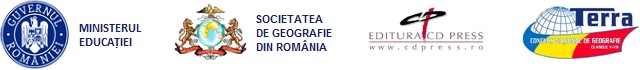 IX. TERRA ORSZÁGOS FÖLDRAJZVERSENY MEGYEI SZAKASZ, 2022. ÁPRILIS 9.V. OSZTÁLY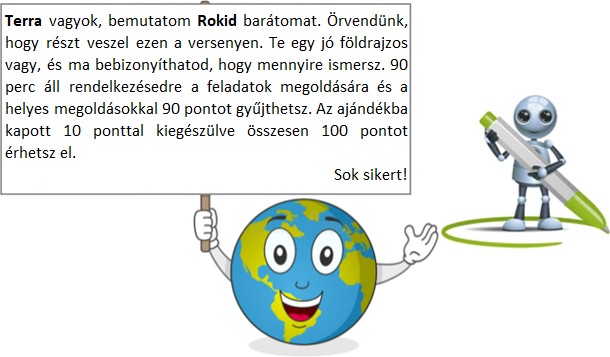  I TÉTEL (18 pont)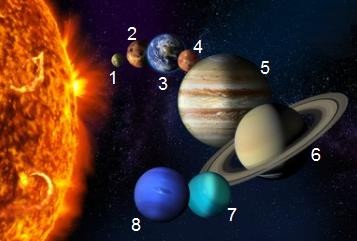 Tanulmányozd figyelmesen a mellékelt képet, majd írd a versenylapra a válaszokat!A 2, 4 és 7-es számmal jelölt bolygók neveit;azoknak a bolygóknak a számait, amelyek nem rendelkeznek holdakkal.annak a bolygónak a számát, amelynek a legtöbb holdja van.annak a bolygónak a számát, amely a leghosszabb utat teszi meg a Nap körül.annak a bolygónak a számát, amelynek a felszíne a legmagasabb hőmérséklettel rendelkezik.azoknak a szilárd halmazállapotú testeknek a neveit, amelyek saját pályán keringenek a Nap körül, és a 4-es és 5-ös számmal jelölt bolygók között találhatóak.Tétel (16 pont)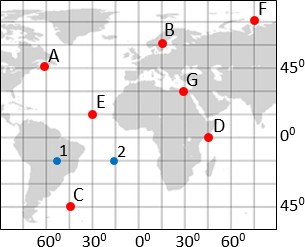 Tanulmányozd figyelmesen a mellékelt térképet, majd írd a versenylapra a kért válaszokat!Írjátok le:Az A, B és D betűkkel jelölt pontok földrajzi koordinátáit.A C és F pontok között lévő távolságot szélességi fokban.Azokat a betűket az északi féltekéről, amelyek között 600 hosszúsági távolság van.10 pontHa tudjuk, hogy a B pontban 10:00 óra van, akkor hány óra van:az A-val jelölt pontban;a G-vel jelölt pontban.	4 pontA térképen az 1-es és 2-es számokkal jelölt pontok ugyanazon a szélességen találhatóak. Január 10-én 12:00 órakor az 1-es számmal jelölt meteorológiai állomáson mért hőmérsékleti érték eltért a 2-es számmal jelölt pontban lévő hajón található hőmérővel mért hőmérsékleti értéktől. Írd le azt a számot, ahol a kisebb hőmérsékletet mérték.2 pontTétel (20 pont)Tanulmányozd figyelmesen az alábbi térképet, amelyen betűkkel vannak jelölve a kontinensek és óceáni medencék, mint planetáris méretű domborzati formák.Írd a versenylapra a helyes válasz betűjelét minden kijelentés esetében.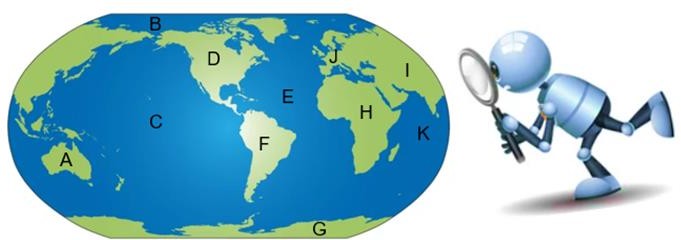 A legkisebb területű kontinenst jelölő betű:A	b. C	c. H	d. JA riftek fejlődése nyomán kialakult planetáris méretű domborzati formákat jelölő betűk:A és G	b. C és F	c. E és K	d. H és IA kontinentális lejtő a következő betűvel jelölt planetáris domborzati forma része:D	b. E	c. F	d. GA legkisebb területű óceáni medencét a következő betű jelöli:B	b. E	c. J	d. KFöldünk legmagasabb hegyeivel rendelkező kontinensnek a betűjele:D	b. F	c. I	d. JA legmélyebb óceáni árokkal rendelkező óceáni medencét jelölő betű:C	b. D	c. E	d. KA legnagyobb területű kontinenst jelölő betű:G	b. H	c. I	d. JHazánk domborzata egyszerre alakult ki annak a kontinensnek a domborzatával, amelyet a következő betű jelöl:A	b. F	c. G	d. JA Szahara a következő betűvel jelölt kontinensen található:F	b. G	c. H	d. IA leghosszabb óceáni hátságot magába foglaló óceáni medencének a betűjele:B	b. C	c. E	d. K20 pontTétel (18 pont)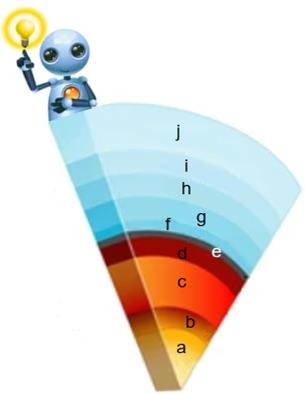 Tanulmányozd figyelmesen a mellékelt ábrát, amelyen betűk jelölik a-tól e -ig a Föld belső rétegeit, valamint f-től j- ig a légkör rétegeit. Írd a versenylapra az alábbi kijelentéseknek megfelelő réteg betűjelét:ez a réteg kéreglemezekből áll;ebben a rétegben alakulnak ki a felhők és a szelek;ebben a rétegben található a magma;ez a réteg szilárd halmazállapotú, nagy sűrűségű és nehézfémekből áll;ebben a rétegben található az ózonréteg;átmenetet képez a Világűr felé;a köpenyt veszi körül.14 pontRoKid tudja, hogy te egy okos földrajzos vagy, ezért egy újabb kihívás elé állít. Tanulmányozd a mellékelt térképet, majd írd a versenylapra:azt a betűt, amely a térképen a legmagasabb pontot jelöli;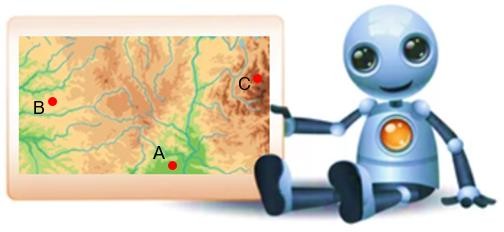 az A és B pontok közötti távolságot a valóságban, tudva azt, hogy a térkép méretaránya 1:200.000 és a térképen mért távolság 10 cm.4 pontTétel (18 pont)Az alábbi képek a-tól d-ig olyan változásokat mutatnak, amelyek a Föld mozgásai miatt alakulnak ki, valamint e-től h-ig olyan meteorológiai jelenségeket ábrázolnak, amelyek kellemetlenségeket okoznak.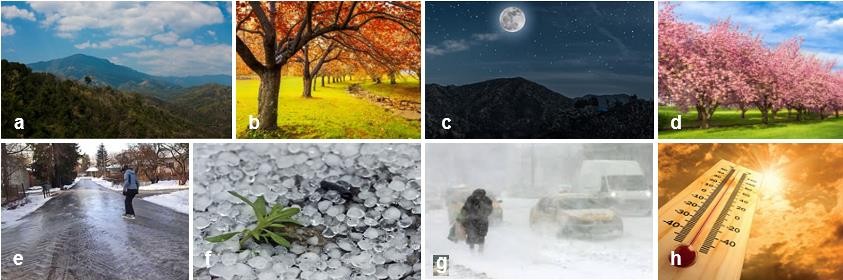 Tanulmányozd a képeket és figyelmesen olvasd el a következő kijelentéseket. Állapítsd meg, mely kijelentések igazak vagy hamisak. Az igaznak vélt kijelentések száma mellé írj a versenylapra I betűt, a hamisnak vélt kijelentések száma mellé pedig H betűt, a mellékelt példa szerint: 1- I vagy 1- HAz a és c betűkkel jelölt képek együttesen a Föld Nap körüli keringésének egyik következményét mutatják.A b és d betűkkel jelölt képeken bemutatott évszakok a Föld saját tengelye körüli forgásának a következményei.Az f betűvel jelölt képen egy olyan meteorológiai jelenség látható, amely a mi környékünkön nyáron jöhet létre.A h betűvel jelölt kép a kánikula néven ismert meteorológiai jelenséget sugallja.Az e és g betűkkel jelölt képeken látható meteorológiai jelenségek a mi környékünkön télen alakulhatnak ki.10 pontÍrd a versenylapra annak az éghajlati övnek a nevét, amelyre az jellemző, hogy egy év folyamán végbemehetnek az e-től h-ig betűkkel ábrázolt jelenségek.2 pontAz előzőekben a betűvel jelölt képen látható hegyek szomszédságában található a mellékelt képen látható hegy is. Írd a versenylapra a megkezdett mondatokat kiegészítő információkat!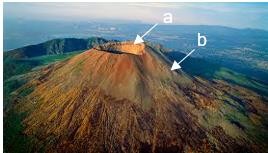 A mellékelt képen látható hegy	által alakult ki.A képen látható hegyen a krátert a/az	betű jelöli.A képen ábrázolt hegytípus kialakulása a földkéregbe hatoló, 1000 0C-ot meghaladó hőmérsékletű olvadt kőzetenyaghoz köthető, melynek neve ………. .6 pont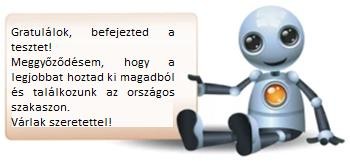 CONCURSUL ȘCOLAR NAȚIONAL DE GEOGRAFIE „TERRA”ETAPA JUDEȚEANĂ/A SECTOARELOR MUNICIPIULUI BUCUREȘTIEdiția a IX-a, 9 aprilie 2022BAREM DE EVALUARE ȘI DE NOTARECLASA a V-aSe punctează orice alte formulări/modalități de rezolvare corectă a cerințelor.Nu se acordă punctaje intermediare, altele decât cele precizate explicit în barem.Subiectul I ........................................................................................................................ 18 puncteSe acordă 18 puncte, astfel:1. 6 puncte, câte 2 puncte pentru fiecare planetă corect menționată: 2 – Venus, 4 – Marte,      7 – Uranus.2. 4 puncte, câte 2  puncte pentru fiecare răspuns corect: 1 și 2;3. 2 puncte pentru răspunsul corect: 5;4. 2 puncte pentru răspunsul corect: 8;5. 2 puncte pentru răspunsul corect: 1;6. 2 puncte pentru răspunsul corect: asteroizi.Total Subiectul I (1+2+3+4+5+6) = 18 puncteSubiectul II ....................................................................................................................... 16 puncteSe acordă 16 puncte, astfel:A. 10 puncte, câte 2 puncte pentru fiecare răspuns corect: 1. A – 450 lat. N și 600 long. V;     B – 600 lat. N și 150 long. E;     D – 00 lat. și 450 long. E (total 6 p);2. 1200;3. B și F.Total A (1+2+3) = 10 puncteB. 4 puncte, câte 2 puncte pentru fiecare răspuns corect:1. 5:00;2. 11:00.Total B (1+2) = 4 puncteC. Se acordă 2 puncte pentru răspunsul corect: 2.Total C = 2 puncteTotal Subiectul II (A+B+C) = 16 puncteSubiectul III ...................................................................................................................... 20 puncteSe acordă 20 puncte, câte 2 puncte pentru fiecare răspuns corect:    1. a;   2. c;   3. b;    4. a;   5. c;   6. a;    7. c;    8. d;    9. c;    10. c.  Total Subiectul III (1+2+3+4+5+6+7+8+9+10) = 20 puncteSubiectul IV ...................................................................................................................... 18 puncteSe acordă 18 puncte, astfel:A. 14 puncte, câte 2 puncte pentru fiecare răspuns corect: 1. e;     2. f;     3. d;     4. a;     5. g;     6. j;     7. e.   Total A (1+2+3+4+5+6+7) = 14 puncteB. 4 puncte, câte 2 puncte pentru fiecare răspuns corect:1. C;2. 20 km.Total B (1+2) = 4 puncteTotal Subiectul IV (A+B) = 18 puncteSubiectul V ....................................................................................................................... 18 puncteSe acordă 18 puncte, astfel:A. 10 puncte, câte 2 puncte pentru fiecare răspuns corect: 1 – F;    2 – F;    3 – A;    4 – A;   5 – A.   Total A (1+2+3+4+5) = 10 puncteB. 2 puncte pentru răspunsul corect: temperată.Total B = 2 puncteC. 6 puncte, câte 2 puncte pentru fiecare răspuns corect:1. erupții vulcanice;2. a;3. magmă.Total C (1+2+3) = 6 puncteTotal Subiectul V (A+B+C) = 18 puncte TOTAL (SI + SII + SIII + SIV + SV) = 90 PUNCTEOFICIU = 10 PUNCTE